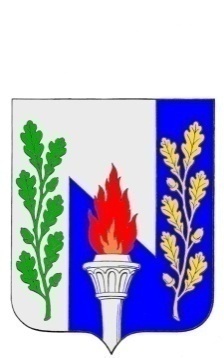 Тульская областьМуниципальное образование рабочий поселок ПервомайскийЩекинского районаСОБРАНИЕ ДЕПУТАТОВР Е Ш Е Н И Еот «29» марта     2022 года                                                               № 56-204Об отчёте главы администрации МО р.п. Первомайский о результатах своей деятельности и деятельности администрации в 2021 году.              В соответствии с частью 11.1.статьи 35 Федерального закона от 6.10. 2003  № 131 – ФЗ «Об общих принципах организации местного самоуправления в Российской Федерации», на основании статьи 27, части 2 Статьи 38 Устава муниципального образования рабочий посёлок Первомайский Щекинского района, Собрание депутатов муниципального образования рабочий поселок  Первомайский, РЕШИЛО:          1. Отчет главы администрации МО р.п. Первомайский о результатах своей деятельности и деятельности администрации в 2021  году, принять к сведению (приложение).        2.  Признать работу главы администрации МО р.п. Первомайский о результатах своей деятельности в 2021  году – удовлетворительной.       3.Признать работу и результаты деятельности администрации МО р.п. Первомайский в 2021  году – удовлетворительной.4. Настоящее решение  подлежит  официальному опубликованию  в средствах массовой информации.5. Решение вступает в силу со дня подписания.Глава муниципального образованиярабочий поселок  Первомайский Щекинского района                                                                 М.А. ХакимовОтчёт главы администрации МО р.п. Первомайский о результатах своей деятельности и деятельности администрации в 2021 году.СЛАЙД 1: СЛАЙД 2: Наш посёлок расположен в северо-восточной части Щекинского района и  граничит на юго-западе, западе, северо-западе с МО Яснополянское, на востоке - с МО Ломинцевское, на юге – с МО г. Щекино.Территория МО р.п. Первомайский – на сегодняшний день составляет 1793,84 га (5,4% площади Тульской области и 11,5% площади района). СЛАЙД 3: По расчетным данным численность постоянного населения нашего муниципального образования составила:на 01.01.2021 года - 8829 человек, из них: мужчин-3942(44,6%), женщин-4887 (55,4%).Имеет место преобладание женского населения.В течение последних лет сохраняется тенденция ежегодного снижения среднегодовой численности постоянного населения более чем на 100 человек.СЛАЙД 4:На территории поселка осуществляют свою деятельность 240 малых и средних предприятий, с численностью занятых 2670 человек, включая 154 ИП. При снижении за год числа малых и средних предприятий на 80, количество занятых в них увеличилось на 27 человек. Возросло на 7 и количество ИП.По итогам наблюдения, оборот розничной торговли в 2021составил 460,9 млн рублей, что, в действующих ценах, на 10,9% выше уровня 2020 года.СЛАЙД 5: Мы с вами прекрасно понимаем, что социально-экономическое развитие поселка и наполняемость бюджета обусловлены финансово-хозяйственной и инвестиционной деятельностью предприятий, работающих на территории. Так, например, поступление в бюджет около 82% земельного налога в отчетном году обеспечено градообразующим предприятием «Щекиноазот» и его дочерними предприятиями.Градообразующее предприятие активно осуществляет модернизацию действующих производств и создание новых, что позитивно отражается на производственных процессах, а также на развитии нашего посёлка.За отчетный год на предприятии создано 54 рабочих места.В настоящее время на Азоте ведется реализация следующих инвестиционных проектов:- строительство комплекса производств аммиака мощностью 525,0 тыс. тонн в год и карбамида мощностью 700,0 тыс. тонн в год(Амкар-700), срок реализации проекта 2019-2024 годы, будет создано 380 рабочих мест, инвестиции составят 40,2 млрд. рублей;- строительство установки по производству метанола мощностью 500,0 тыс. тонн в год(М-500), срок реализации проекта 2022 год, 140 рабочих мест, инвестиции 21,0 млрд. рублей;- строительство комплекса производств азотной кислоты мощностью 270,0 тыс. тонн в год и аммиачной селитры мощностью 340,0 тыс. тонн в год, срок реализации проекта 2022 год, 200 рабочих мест, инвестиции
6,6 млрд рублей;- организация производства концентрированного малометанольного формалина мощностью 110 тыс. тонн в год, срок реализации проекта 2024 год, 46 рабочих мест, инвестиции 3,2 млрд рублей;- организация производства нетканого материала по технологии «Спанбонд» с использованием технологии «Мельтблаун» (спанбонд, SSMS) мощностью 8 640 тонн в год, срок реализации проекта 2023 год, 49 рабочих мест, инвестиции 0,5 млрд рублей.СЛАЙД 6:В 2021 году в бюджет муниципального образования поступило 152,1 млн. рублей.Основными источниками доходов являются:- НДФЛ – 58,1 млн. рублей (38,2% от вех поступлений);- Земельный налог – 61,9 млн. рублей (40,7% от вех поступлений);- Арендная плата за пользованием земельными участками – 17,4 млн. рублей (11,4% от всех поступлений)СЛАЙД 7: Расходная часть бюджета поселка за 2021 год составили 134,2 млн.В структуре расходов бюджета, традиционно, превалируют Общегосударственные вопросы – в среднем 15,6% от общего объема расходов, Национальная экономика – 10,3%, Жилищно-коммунальное хозяйство – 45,7% и Культура – 22,4%.СЛАЙД 8Структура раздела Общегосударственные вопросы представлена на слайде: - Функционирование представительных органов муниципальных образований – 1,2 млн. руб.- Функционирование местных администраций (включая межбюджетные трансферты) – 12,3 млн. руб.- Обеспечение органов финансово-бюджетного надзора – 0,2 млн. руб.- на "Совершенствование структуры собственности" – 5,8 млн. руб.- на "Развитие и поддержание информационных систем " – 1,0 млн. руб.- на "Развитие общественных организаций " – 0,1 млн. руб.- на «Энергосбережение и повышение энергетической эффективности» - 0,03 млн. руб.;- на "Информирование населения о деятельности органов местного самоуправления " – 0,07 млн. руб.- предотвращение распространения новой коронавирусной инфекции – 0,2 млн. руб.СЛАЙД 9:В рамках непрограммных расходов, за счет средств федерального бюджета, ежегодно около 400тысяч рублей направляются на осуществление первичного воинского учета.СЛАЙД10:В рамках муниципальной программы «Обеспечение защиты населения и территории от чрезвычайных ситуаций»в отчетном году были проведены инженерно-геодезические и инженерно-геологические работы по обследованию карстового провала в СНТ стоимостью 293тысячи рублей, с последующим его устранением на сумму 333 тысячи.СЛАЙД 11:На реализацию муниципальной программы «Организация благоустройства территории» в 2021 году было выделено 61,4 млн. рублейВ рамках «Содержания автомобильных дорог общего пользования», проведены следующие работы:- ямочный ремонт дорог –на  2,3 млн. руб.- обустроен тротуар по ул. Интернациональная – на 700тысяч руб.СЛАЙД 12- заключен муниципальный контракт на капитальный ремонт ул. Пролетарская на общую сумму 34,9 млн. рублей. Завершение работ и их оплата планируется в весенний период текущего года;СЛАЙД 13- содержание объектов дорожной инфраструктуры (в том числе установка новых светофорных объектов) обошлась бюджету в 2,3 млн. руб.;СЛАЙД 14- механизированная уборка территории поселка–в 6,2 млн. руб.СЛАЙД 15По программе «Формирование современной городской среды» было отремонтировано асфальтобетоннео покрытие дворовых проездов по адресу: ул. Октябрьская д.17, 19, 21, 23, 23А, ул. Октябрьская д.25; пр-т Улитина 8, 25А (на общую сумму 2млн.860 тыс.руб., из которых средства федерального бюджета-2,7млн.руб., бюджет ТО – 110 тысяч, средства МО и жителей – 60тысяч руб. )СЛАЙД 16:В рамках реализации этой же программы продолжены работы по устройству берегозащитной шпунтованной стены на южной стороне пруда на сумму 4,2 млн. руб., из которых 4млн.-средства федерации;163тысячи-области и 84-бюджета поселка.СЛАЙД 17За счет средств местного бюджета (а это сумма более 22 млн. рублей) проведены работы по:- частичному мощению тротуарной плиткой дорожек парковой зоны. Работы будут продолжены в этом году;- благоустройству и ремонту зоны отдыха возле пруда(ремонт штукатурки подпорных стен, замена канатов ограждения пирса);СЛАЙД 18- окраске лавочек и ограждения парка;- завозу песка(на пляжную зону и в песочницы детских площадок);- замене скамеек и урн в парковой зоне; СЛАЙД 19- озеленению поселка (въезд поселка, ул. Пролетарская, парк, площадь, центральные улицы);СЛАЙД 20- спиливанию аварийных деревьев;СЛАЙД 21-разработке проекта благоустройства стадиона;СЛАЙД 22- усилению навеса от солнца на пляжной территории ( 406тыс. руб.);СЛАЙД 23- ремонту резинового покрытия детской площадки (469,8тысячи);СЛАЙД 24- установке стационарного общественного туалета в парковой зоне. Закуплен туалет был за счет средств Совета муниципальных образований Тульской области, а установлен за средства местного бюджета.СЛАЙД 25Оплата электроэнергии уличного освещения обошлась бюджету в сумму 6,2млн.руб., а его оперативно диспетчерское обслуживание в 1,9 млн. руб.Благодаря спонсорской помощи градообразующего предприятия в отчетном году были заменены на светодиодные 1149 светильников уличного освещения, что в свою очередь, значительно повысило безопасность и удобство жителей и гостей поселка, а также существенно снизило затраты на потребление электроэнергии.СЛАЙД 26:Нами ведется постоянная плановая работа над обеспечением безопасности. Общественные пространства и центральные улицы поселка находятся под круглосуточной охраной не только непосредственно охранниками, но и с применением системы видеонаблюдения. На сегодня за порядком следят 66камер, информация с которых отслеживается и хранится в администрации, а также предоставляется органам внутренних дел. За отчетный год было установлено 25 камер на сумму2,2 млн.руб.СЛАЙД 27:В отчетном году был решен вопрос расчистки акватории пруда путем проведения конкурса (на условиях софинансирования) по предоставлению грантов на благоустройство территории. По итогам рассмотрения заявок, победителем конкурса признана общественная организация "Яснополянское соглашение". На реализацию проекта затрачено 500тысяч. руб. из местного бюджета и 1,0 млн. руб. средств победителя.СЛАЙД 28:Оживить и подсветить деревья на территории северного берега пруда стало возможным путем заключения контракта на монтаж световой подсветки на сумму 1,8 млн. руб.СЛАЙД 29:Уборка несанкционированных свалок на территории муниципального образования обошлась бюджету в 1,3 млн. рублей.СЛАЙД 30:По программе «Улучшение жилищных условий граждан» в отчетном году переселены 4 семьи из аварийного дома №3 по ул. Административная (к переселению из него осталась 1 квартира).Расселенный ранее дом №2 по ул. Административная снесён.В рамках данной программы разработан Проект строительства блочно-модульной котельной для дома №3 по ул. Пролетарская на сумму 641тысяча руб. Решение о дальнейшей реализации данного проекта будет принято в текущем году.СЛАЙД 31Значительные работы проведены в части реализации краткосрочной программы капитального ремонта общего имущества в многоквартирных домах. В отчетном году проведены работы по ремонту внутридомовых инженерных систем в 28 МКД, отремонтированы фасады трех домов по ул. Октябрьская, дома №6,8,9,  а также выполнен капитальный ремонт кровли многоквартирного дома №15 по ул. Стадионная.Продолжается работа по выявлению и постановке на учет бесхозяйных объектов коммунальной инфраструктуры. Так, за отчетный период было выявлено три бесхозяйных линии водоотведения: коллектор от МКД №17 по ул. Л.Толстого, коллектор от д.43 по ул. Комсомольская, участок канализации по ул. Первомайский проезд. В настоящее время готовится техническая документация на эти объекты.СЛАЙД 32: О культуре. С работой на территории «Дома культуры «Химик» культурная жизнь нашего посёлка стала разнообразнее и интересней. Работа силами сотрудников ДК «Химик» ведется большая. Время ограничений проведения публичных мероприятий позволило расширить работу ДК на просторах интернета (анонсирование мероприятий в соцсетях, онлайн мастер-классы, презентация деятельности коллективов, трансляция тематических видеороликов, приуроченных к знаменательным датам).Помимо этого, проводились и очные мероприятия. Это и торжественный Митинг памяти, Фронтовой привал и праздничный концерт на 9Мая.А также праздничная программа для детей «Сентябрь начинается с чудес», к 1 сентября.Программа для людей серебряного возраста «За все тебя благодарю…», праздничный концерт ко Дню Матери- «Пусть всегда будет МАМА!»Выборам-2021 в мае  был посвящен молодежный форум  «День молодого избирателя». В день проведения выборов на избирательных участках состоялись концерты «Вперед, Россия!».Ко Дню Тульской области в Первомайском Доме-интернате для престарелых и инвалидов был организован благотворительный концерт.На малой сцене ДК «Химик» в течение отчетного периода проходили следующие мероприятия:-показан спектакль «Окраина Земли»;-вечер-посвящение «Как это было…» (ко Дню празднования 80-й годовщины Обороны города Тулы в ВОВ);-программа ко Дню инвалидов «День добрых сердец» (проект Тульское долголетие).К 80-й годовщине Обороны города Тулы в ВОВ и 45-летию присвоения Туле Почетного звания «Город-Герой» был показан фильм «Оборона Тулы».В декабре месяце состоялось открытие главной елки посёлка «Цвет настроения-Елка!». А для детей показаны новогодние спектакли, организованы Детские новогодние Эдемы.На протяжении летнего сезона на сценической площадке в лесопарковой зоне   были проведены:- праздник, посвященный международному Дню соседей – «Где без стука ходят в гости», -развлекательная программа ко Дню защиты детей «День защиты детей от плохого настроения»,- концерт-поздравление ко Дню России «Россия – это навсегда!», -праздник ко Дню молодежи «Даешь молодежь!»,- театральный вечер (пьеса «Визит молодой дамы»).Сотрудники ДК делали и делают все возможное для создания позитивного настроя жителей.Из бюджета муниципального образования за 2021 год на содержание ДК и выполнение муниципального задания потрачено13,00 млн. рублей.СЛАЙД33: В 2021 году МКУК «ППБ» вошла в национальный проект «Культура» - «Модельная библиотека», предусматривающий федеральное финансирование в размере 5,0 млн. рублей. Для реализации средств проекта, которые предполагалось потратить на «внутреннюю» начинку и оснащение(мебель, книги, игровое оборудование, компьютерную технику) необходимо было проведение работ капитального характера, т.к. здание, 1958 года постройки, нуждалось в значительном внешнем и внутреннем преобразовании.СЛАЙД 34Ремонт фасада, входной группы, инженерных коммуникаций, внутренней отделки, а также прилегающей территории осуществлялся за счет средств бюджета МО р.п.Первомайский (затрачено 7,5млн.руб.). Из регионального бюджета Тульской области было выделено1,7млн.СЛАЙД 35 :Дизайн-проект модельной библиотеки был разработан архитектурной мастерской «Хороший город».В результате всех работ библиотека полностью преобразилась, увеличилась полезная площадь, установлено интерактивное оборудование, появилась зона общественного пространства, где планируется проведение лекций, презентаций, мастер-классов. В зоне для дошкольников есть все необходимое для полезного досуга: конструкторы, пазлы, мягкие кубики с буквами, развивающие игры, стол для рисования песком. Старших детей ждут книги в открытом доступе, которые они могут читать сидя на удобных пуфах подиума.Школьники могут использовать компьютеры с выходом в Интернет и профессиональным программным обеспечением. Для читателей с ограниченными возможностями здоровья сделан остекленный тамбур, устроены пандусы с антискользящим покрытием. Теперь в библиотеку можно войти даже с детской коляской.Наша модельная библиотека стала первой в районе.	В течение всего периода по переоборудованию библиотеки, сотрудниками велась работа по подготовке и проведению онлайн-мероприятий.Модернизация «взрослой» части поселенческой библиотеки должна быть реализована в году текущем.СЛАЙД36: Ежегодно в муниципальной программе «Организация спортивно-массовой и физкультурно-оздоровительной работы»планируются средства на проведение спортивных мероприятий.В 2021 году были организованы и проведены:-День лыжника «Первомайская лыжня»;- областные соревнования по лыжным гонкам на призы администрации поселка;-спортивный турнир «Праздник мяча», посвященный памяти В.В.Кудрицкого;-спортивный праздник, приуроченный к празднованию Дня Поселка;-открытое первенство по мини-футболу среди школьников;-легкоатлетические старты;-соревнования по плаванию среди учащихся.В августе 2021 года сборная команда МО приняла  участие в Спартакиаде Щекинского района, посвященной Дню физкультурника, где,с большим преимуществом, традиционно заняла 1-ое место.Для любителей «северной ходьбы», в поселке Первомайский, при поддержке администрации, с октября 2021 года организованы бесплатные занятия. 11 декабря любители «северной ходьбы» приняли участие в спортивном празднике «Навстречу Новому году», который проводила Тульская областная федерация Северной ходьбы в парке им. П.П.Белоусова. Лучший результат среди женщин в массовом старте на дистанции 1 км показала представительница нашего МО Аникеева Л.В.Для любителей лыжного спорта активисты общественной организации «Лыжный клуб «Старт», совместно с администрацией посёлка, провели субботники в лесопарковой зоне по очистке лыжной трассы от поваленных деревьев и валежника. Лыжная трасса готовилась ими на протяжении всего сезона.Наши жители имеют возможность посещать различные секции Дома спорта «Юбилейный» и бассейн, а также заниматься на стадионе.СЛАЙД 37:В 2021 году баскетбольной команде «Первомайский» (тренер Баранов Артем) была оказана спонсорская помощь, согласованная с СД,на приобретение спортивной формы, а  АО «Щекиноазот» закупило для ребят мячи.Всего же, на содержание спортивных объектов и проведение спортивных мероприятий израсходовано около 3,0 млн. рублей.СЛАЙД 38: В летний период 2021 года на территории поселка было организовано трудоустройство несовершеннолетних граждан. На софинансирование их заработной платы из местного бюджета было выделено 98,9 тыс. рублей. На уборке и благоустройстве территории поселка трудились65школьников.СЛАЙД 39: Из бюджета МО р.п. Первомайский ежегодно производится выплата материнского (семейного) капитала за новорожденных, семьям, зарегистрированным на территории поселка. В 2021 году произведены выплаты 3-м обратившимся семьям, в размере по 5 тыс. рублей каждому.СЛАЙД40: Согласно Решения Собрания депутатов ежегодно оказывается социальная поддержка участникам и ветеранам ВОВ, гражданам пенсионного возраста, проживающим на нашей территории, в части предоставления льгот на посещение бани. По итогам отчетного года на субсидирование данной услуги из бюджета муниципального образования было выделено500тысяч рублей.СЛАЙД 41: В 2021 году в администрацию МО р.п.Первомайский поступило 666 обращений, из них:-151 письменное;- 22 человека принято мной на личном приёме;- по «Телефону доверия» обратилось266 человек;- по электронной почте получено 37 обращений;- 190 запросов поступило из администрации Щекинского района, прокуратуры и других организаций.Ежегодно основную массу обращений, от общего числа, составляют обращения по вопросам жилищно-коммунального хозяйства.В результате рассмотрения обращений граждан, 49% из них решено положительно (в том числе, 10% - с выходом на место), по 43% обращений даны разъяснения, на 9 обращений граждан дан отрицательный ответ.СЛАЙД 42: За отчетный год мною проведено 48 встреч с активистами, представителями общественных организаций и жителями поселка по обсуждению текущих вопросов жизнеобеспечения поселения, ознакомлению и обсуждению исполнения мероприятий по благоустройству, в том числе по участию в проекте Единой России «Формирование современной городской среды».СЛАЙД43: По итогам года хочу сказать большое спасибо всем (жителям, депутатам, общественным организациям, работникам администрации и подведомственных организаций) за взаимодействие!Несмотря на непростой пандемийный год единая командная работа дала ощутимый результат.Всем спасибо!Слайд № 44Исполнено 2021Доля в общем объеме расходовРасходы, всего, млн. руб.134,2100,00%В том числеОбщегосударственные вопросы20,915,6%Национальная оборона0,50,4%Национальная безопасность и правоохранительная деятельность1,00,7%Национальная экономика13,810,3%Жилищно-коммунальное хозяйство61,445,7%Образование2,51,9%Культура и кинематография30,022,4%Социальная политика0,50,4%Физическая культура и спорт3,12,2%Средства массовой информации0,50,4%